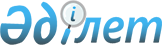 Об утверждении стоимости разовых талонов
					
			Утративший силу
			
			
		
					Решение маслихата Костанайского района Костанайской области от 16 января 2009 года № 140. Зарегистрировано Управлением юстиции Костанайского района Костанайской области 20 февраля 2009 года № 9-14-101. Утратило силу - решением маслихата Костанайского района Костанайской области от 21 апреля 2009 года № 182

     Сноска. Утратило силу - решением маслихата Костанайского района Костанайской области от 21.04.2009 № 182.

      В соответствии со статьей 36 Закона Республики Казахстан о введении в действие Кодекса Республики Казахстан "О налогах и других обязательных платежах в бюджет" (Налоговый кодекс) от 10 декабря 2008 года № 100-IV ЗРК, письмом налогового управления по Костанайскому району от 15 января 2009 года № 39-08-ОАНП/329 Костанайский районный маслихат РЕШИЛ:

      1. Установить следующие ставки по разовым талонам:

      2. Настоящее решение вводится в действие по истечении десяти календарных дней после дня его первого официального опубликования.



      3. Признать утратившими силу решения Костанайского районного маслихата от 24 декабря 2002 года № 152 "Об утверждении стоимости разовых талонов" (зарегистрировано в Реестре государственной регистрации нормативных правовых актов 8 января 2003 года под № 1962, опубликовано в районной газете "Көзқарас-Взгляд" от 17 января 2003 года № 3), от 27 июля 2006 года № 327 "О внесении дополнений в решение Костанайского районного маслихата от 24 декабря 2002 года № 152 "Об утверждении стоимости разовых талонов" (зарегистрировано в Реестре государственной регистрации нормативных правовых актов 18 августа 2006 года под № 9-14-44, опубликовано в районной газете "Көзқарас-Взгляд" от 25 августа 2006 года № 33).      Председатель                               С.Есментаев

      внеочередной сессии

      Костанайского районного маслихата      Секретарь                                  Н.Тулепов

      Костанайского районного маслихата
					© 2012. РГП на ПХВ «Институт законодательства и правовой информации Республики Казахстан» Министерства юстиции Республики Казахстан
				№

п/пВиды деятельностиСтоимость талонов

в % от

минимального

расчетного

показателяСтоимость талонов

в % от

минимального

расчетного

показателя№

п/пВиды деятельности2 категория

рынкавне

рынка1.Реализация (за исключением деятельности, осуществляемой в стационарных помещениях):1)газет и журналов;6,46,42)семян, а также посадочного материала (саженцы, рассада);6,46,43)бахчевых культур;11,911,94)живых цветов, выращенных на дачных и придомовых участках;6,46,45)продуктов подсобного хозяйства19,719,76)продуктов садоводства, огородничества и дачных участков11,911,92.Услуги владельцев личных тракторов по обработке земельных участков15,83.Реализация кормов для животных и птиц4,04,04.Реализация веников, метел4,04,05.Реализация лесных ягод, грибов, меда, рыбы6,46,46.Выпас домашних животных и птиц16,8